Звіт Тернопільського технічного ліцею ТМР ТОРеалізація проекту шкільний громадський бюджетНазва проєкту:  Лаундж – зона «Light Space »ПІБ авторів або команди авторів проєкту:  Тимків Евеліна, Шевчук Олександр, Микитів МаксимМісце реалізації проєкту –  кімната відпочинкуМЕТА :   Підвищення рівня комфортності організації освітнього середовища ліцею. Осучаснення застарілого приміщення. Організація ліцейного простору на умовах поєднання активного навчання і комфортного відпочинку. Вартість проєкту: 58787,0 грн.Використано коштів на проєкт : 58787,0 грн.В рамках реалізації проєкту здійснено: Зроблено поточний ремонт . Замовлено та  придбано м’які меблі, за декоровано  стінну  панель, придбано  сучасний  телевізор.Лаундж – зона покликана створювати приємну атмосферу для спілкування, хорошого самопочуття, балансування навчальної роботи з відпочинком.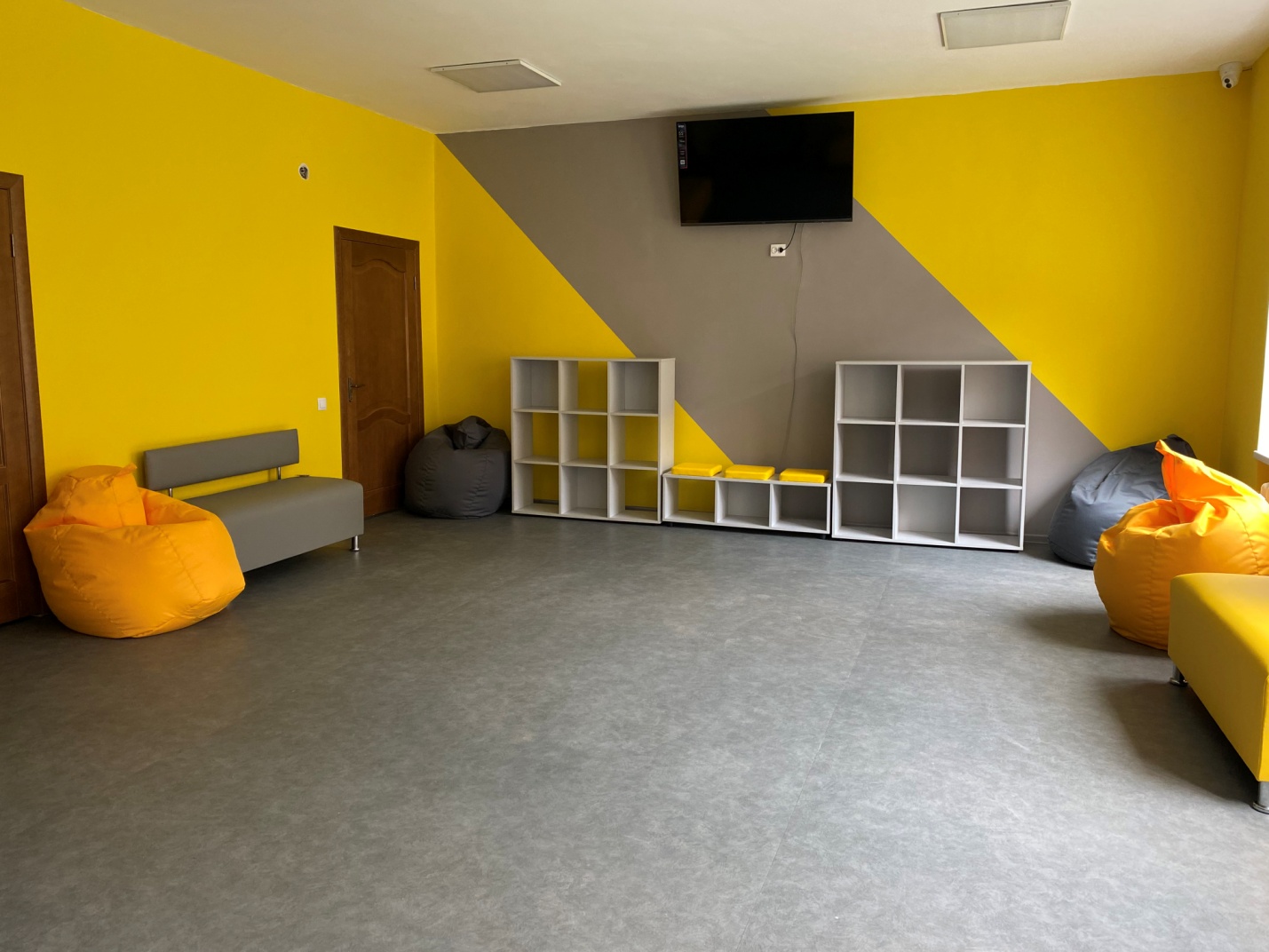 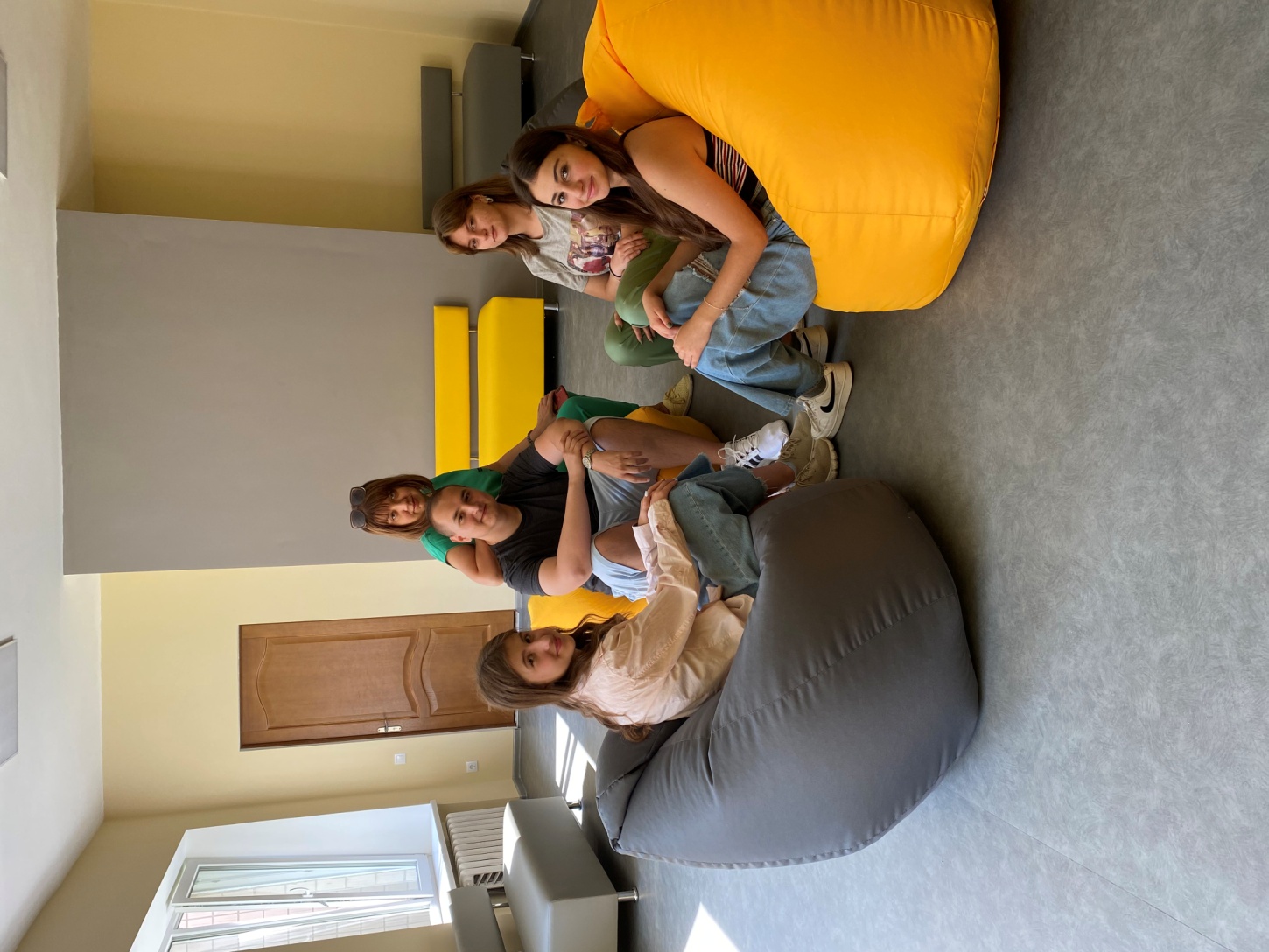 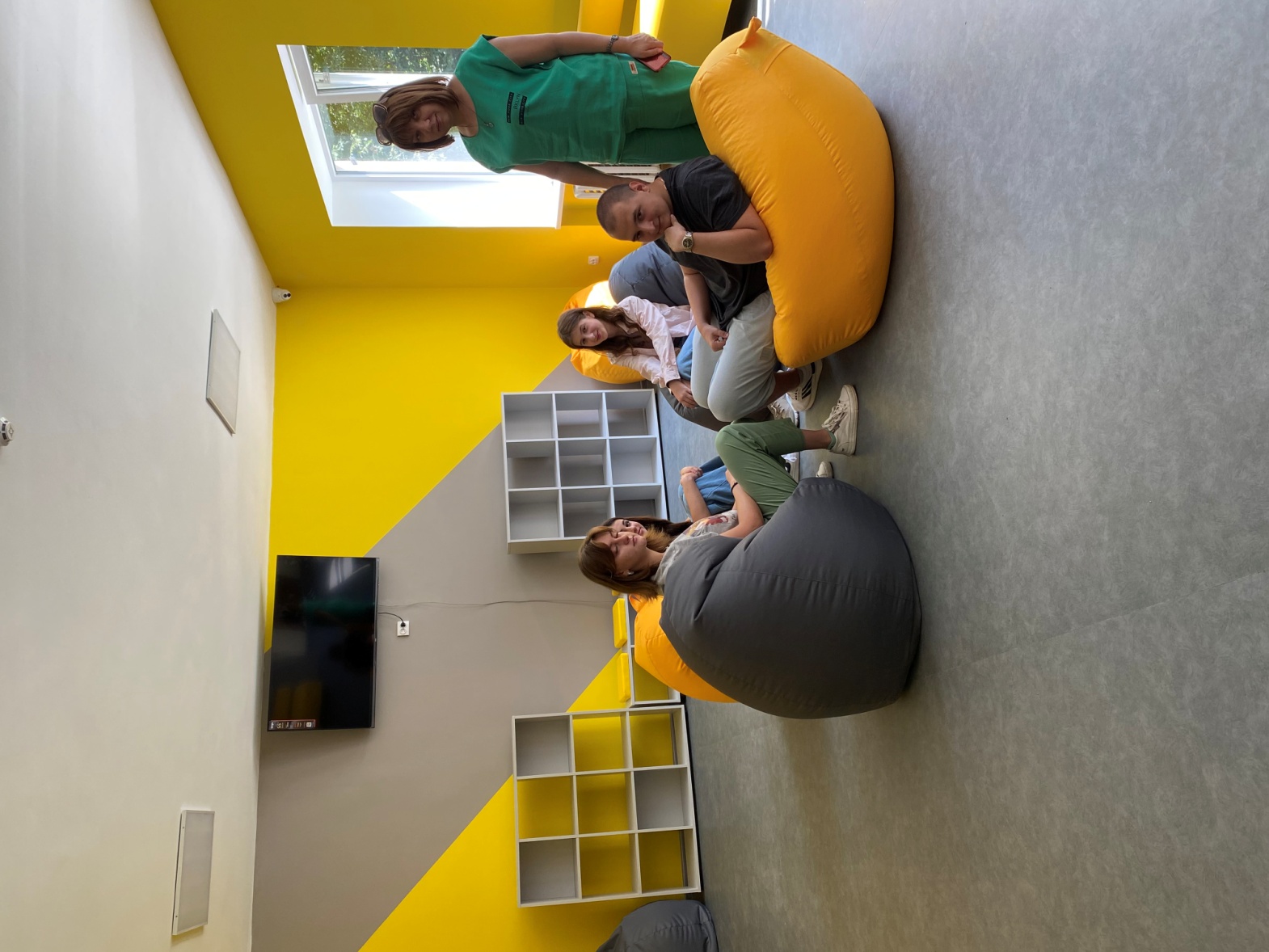 